Табличка для наружного блока, размещаемая после перевода системы, технического обслуживания и ремонтаГорючий хладагент R-290Горючий хладагент R-290КомпанияФИО техникаАдресТелефон/факсРегистрационный номер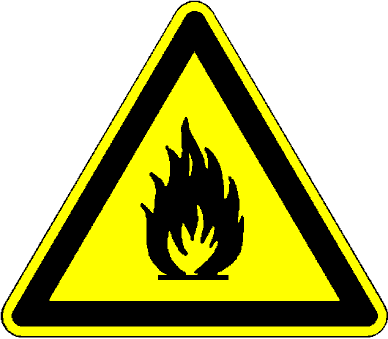 Горючий хладагентВ системе используется природный экологически безопасный хладагент R-290Вес хладагента в кгТип и вес смазкиДатаПодпись